انشطةالتفاعلات أكسدة ـ اختزالتفاعـل ايونات النحاس II و فلز الحديد :1- ما طبيعة الجسم الصلب الناتج ؟                                                                                                   2- رشح الخليط ثم أضف قليلا من محلول الصودا إلى كمية من الرشاحة. ماذا تلاحظ؟ استنتج.3- استنتج نواتج التفاعل الحاصل ثم أكتب نصف المعادلة الكيميائية لتكون كل ناتج.4- ما طبيعة الدقائق التي يتم تبادلها بين متفاعلات هذا التفاعل.5-أكتب المعادلة الحصيلة لهذا التفاعل.6- نسمي المؤكسد النوع الكيميائي الذي يكتسب الإلكترونات و المختزل النوع  الكيميائي الذي يفقد الإلكترونات.حدد كلا من المؤكسد و المختزل خلال التفاعل السابق.7- استنتج طبيعة التفاعل بين فلز الحديد و محلول كبريتات النحاس.تفـاعــل ايون الفضة  مــع فلز النحاس :نغمر سلكا من النحاس في محلول نترات الفضة (Ag+aq+NO3-aq).بعد مرور مدة زمنية نلاحظ ما يلي:   1- ما طبيعة الجسم الصلب الناتج؟                                                                                                            2- رشح الخليط ثم أضف قليلا من محلول الصودا إلى كمية من الرشاحة.ماذا تلاحظ ؟ استنتج.            3-حدد نواتج التفاعل الحاصل ثم أكتب نصف المعادلة الكيميائية لتكون كل ناتج .و استنتج المعادلة الحصيلة للتفاعل.4- حدد كلا من المؤكسد و المختزل خلال التفاعل السابق.5- استنتج طبيعة التفاعل بين فلز النحاس و محلول نترات الفضة.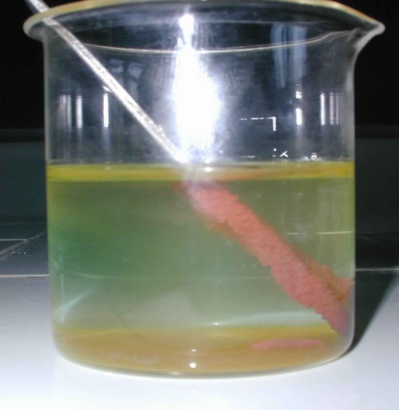 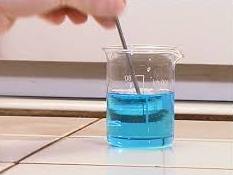 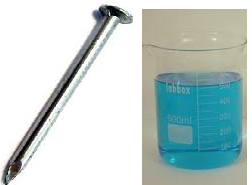 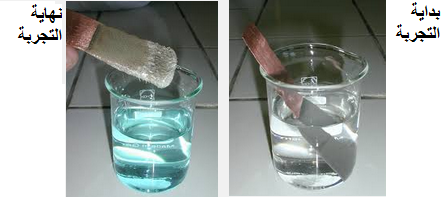 